БАШКОРТОСТАН  РЕСПУБЛИКАҺЫ                                              РЕСПУБЛИКА БАШКОРТОСТАН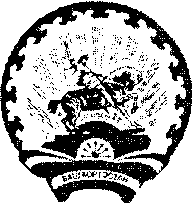          СТӘРЛЕБАШ РАЙОНЫ                                                                        АДМИНИСТРАЦИЯ    МУНИЦИПАЛЬ РАЙОНЫНЫҢ                                                          СЕЛЬСКОГО ПОСЕЛЕНИЯАЛЛАҒЫУАТ АУЫЛ СОВЕТЫ                                                           АЛЛАГУВАТСКИЙ СЕЛЬСОВЕТАУЫЛ БИЛӘМӘҺЕ ХАҠИМИӘТЕ                                         МУНИЦИПАЛЬНОГО РАЙОНА                                                                                             СТЕРЛИБАШЕВСКИЙ РАЙОНҠАРАР                                                                            ПОСТАНОВЛЕНИЕ01 апрель 2019 й.           	             № 14                      01 апреля 2019 г.Об утверждении Положения о квалификационных требованиях к уровню профессионального образования,стажу муниципальной службы или стажу работы по специальности, направлению подготовки, необходимых для замещения должностей муниципальной службыв администрации сельского поселения Аллагуватский сельсовет муниципального района Стерлибашевский район Республики Башкортостан 	На основании Федерального закона от 03 марта 2007 года № 25-ФЗ «О муниципальной службе в Российской Федерации», в  соответствие с  законом  Республики Башкортостан от 16.07.2007 г. № 453-з « О муниципальной службе» и Устава Сельского поселения Аллагуватский сельсовет муниципального  района Стерлибашевский  район,  Администрация сельского поселения  Аллагуватский сельсовет   муниципального района Стерлибашевский район РБ  постановляет:       1.Утвердить Положение о квалификационных требованиях к уровню профессионального образования, стажу муниципальной службы или стажу работы по специальности, направлению подготовки, необходимых для замещения должностей муниципальной службы в администрации сельского поселения Половинка (приложение).2. Считать утратившим силу постановление администрации сельского поселения Аллагуватский сельсовет от 27.04.2010 года № 12 «Об утверждении Положения о квалификационных требованиях к уровню профессионального образования, стажу муниципальной службы, стажу работы по специальности, профессиональным знаниям и навыкам, необходимым для исполнения должностных обязанностей муниципальных служащих, замещающих должности муниципальной службы в администрации сельского поселения Аллагуватский сельсовет».       3. Обнародовать настоящее постановление на информационном стенде в администрации Сельского поселения Аллагуватский сельсовет муниципального района Стерлибашевский  район Республики Башкортостан по адресу: д.Нижний Аллагуват, ул. Молодежная,4 и на официальном сайте Администрации  сельского поселения Аллагуватский сельсовет муниципального района Стерлибашевский район  Республики Башкортостан www.allaguvat.ru.       4. Контроль за исполнением данного постановления оставляю за собой.    Глава сельского поселения  					Ю.А.МуратовПриложениек постановлению администрациисельского поселения Аллагуватский сельсовет № 14 от 01.04.2019 г.Положение о квалификационных требованиях к уровню профессионального образования, стажу муниципальной службы или стажу работы по специальности, направлению подготовки, необходимых для замещения должностей муниципальной службы в администрации сельского поселения Аллагуватский сельсовет (далее – Положение) 1. Общее 1.1 Настоящее Положение разработано в соответствии с Федеральным законом от 02 марта 2007 года № 25-ФЗ «О муниципальной службе в Российской Федерации», 1.2 Для замещения должностей муниципальной службы в администрации сельского поселения Аллагуватский сельсовет  (далее – администрация поселения) квалификационные требования предъявляются к уровню профессионального образования, стажу муниципальной службы или стажу работы по специальности, направлению подготовки.1.3 Гражданам, претендующим на должность муниципальной службы в администрации поселения, необходимо иметь:1.3.1 Для должностей муниципальной службы старшей, младшей групп, для должностей муниципальной службы ведущей группы -профессиональное образование;-без предъявления требования к стажу.1.4  Решение о признании образования равноценным принимается работодателем.2. Общие квалификационные требования к профессиональным знаниям и навыкам 2.1. Общими квалификационными требованиями к профессиональным знаниям муниципальных служащих для всех групп должностей являются знание:Конституции, федеральных законов Российской Федерации, законов и иных нормативных правовых актов Республики Башкортостан; Устава сельского поселения Аллагуватский сельсовет муниципального района Стерлибашевский район Республики Башкортостан; муниципальных правовых актов органов и должностных лиц местного самоуправления сельского поселения Аллагуватский сельсовет муниципального района Стерлибашевский район Республики Башкортостан, в том числе регламентирующих деятельность органа местного самоуправления и структурного подразделения этого органа, в котором муниципальный служащий замещает должность муниципальной службы (регламент, инструкция по делопроизводству, правила внутреннего трудового распорядка и другие);основных обязанностей муниципального служащего, своих должностных обязанностей в соответствии с должностной инструкцией, ограничений и запретов, связанных с муниципальной службой, требования к поведению муниципального служащего;Квалификационные требования к уровню профессионального образования, стажу муниципальной службы (государственной службы) или стажу работы по специальности, профессиональным знаниям и навыкам, необходимым для исполнения должностных обязанностей, устанавливаются муниципальными правовыми актами на основе типовых квалификационных требований для замещения должностей муниципальной службы, которые определяются законом субъекта Российской Федерации в соответствии с классификацией должностей муниципальной службы.2.2. Общими квалификационными требованиями к профессиональным навыкам муниципальных служащих являются навыки:работы с современными информационными технологиями, информационными системами, оргтехникой и средствами коммуникации;работы с документами (составление, оформление, анализ, ведение и хранение документации и иные практические навыки работы с документами);организации личного труда и эффективного планирования рабочего времени;делового и профессионального общения;3. Специальные квалификационные требования к профессиональным знаниям и навыкам3.1 К муниципальным служащим, замещающим должности муниципальной службы старшей группы, предъявляются следующие квалификационные требования:знание основ права и экономики, порядка подготовки и принятия муниципальных правовых актов, основ информационного и документационного обеспечения деятельности органа местного самоуправления;наличие навыков подготовки аналитического материала, нормотворческой деятельности, системного подхода в решении задач, консультирования, разработки предложений по направлению деятельности для последующего принятия управленческих решений, организационной работы, подготовки и проведения мероприятий в соответствующей сфере деятельности, экспертной работы по профилю деятельности, подготовки проектов муниципальных правовых актов по направлению деятельности, составления и исполнения перспективных и текущих планов.3.2. К муниципальным служащим, замещающим должности муниципальной службы младшей группы, предъявляются следующие квалификационные требования:знание задач и функций, стоящих перед органом местного самоуправления, порядка подготовки и принятия муниципальных правовых актов, основ информационного и документационного обеспечения деятельности органа местного самоуправления;наличие навыков ведения служебного документооборота, исполнения служебных документов, систематизации и подготовки информационных материалов по профилю деятельности, проектов документов, формирования и ведения автоматизированных информационно-справочных банков данных, технического обеспечения деятельности органа местного самоуправления (машинописные, копировальные работы, заполнение заявок), выполнения четко регламентированных технологических процессов.